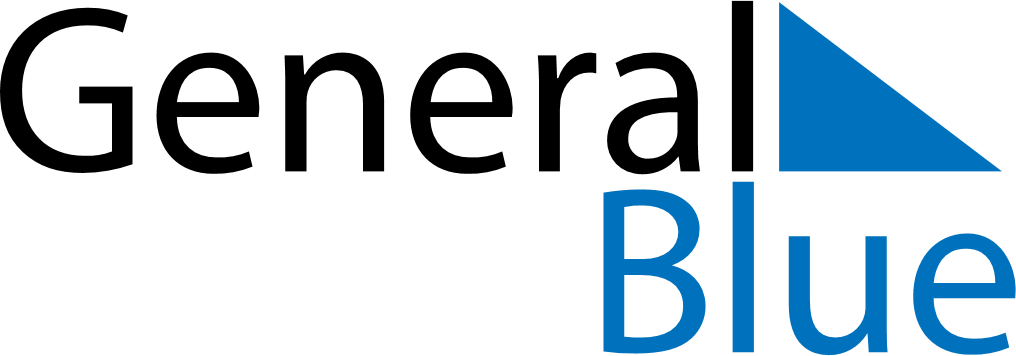 April 2024April 2024April 2024April 2024April 2024April 2024Tranqueras, Rivera Department, UruguayTranqueras, Rivera Department, UruguayTranqueras, Rivera Department, UruguayTranqueras, Rivera Department, UruguayTranqueras, Rivera Department, UruguayTranqueras, Rivera Department, UruguaySunday Monday Tuesday Wednesday Thursday Friday Saturday 1 2 3 4 5 6 Sunrise: 6:54 AM Sunset: 6:39 PM Daylight: 11 hours and 45 minutes. Sunrise: 6:54 AM Sunset: 6:38 PM Daylight: 11 hours and 43 minutes. Sunrise: 6:55 AM Sunset: 6:37 PM Daylight: 11 hours and 41 minutes. Sunrise: 6:56 AM Sunset: 6:35 PM Daylight: 11 hours and 39 minutes. Sunrise: 6:56 AM Sunset: 6:34 PM Daylight: 11 hours and 37 minutes. Sunrise: 6:57 AM Sunset: 6:33 PM Daylight: 11 hours and 35 minutes. 7 8 9 10 11 12 13 Sunrise: 6:58 AM Sunset: 6:32 PM Daylight: 11 hours and 34 minutes. Sunrise: 6:58 AM Sunset: 6:30 PM Daylight: 11 hours and 32 minutes. Sunrise: 6:59 AM Sunset: 6:29 PM Daylight: 11 hours and 30 minutes. Sunrise: 7:00 AM Sunset: 6:28 PM Daylight: 11 hours and 28 minutes. Sunrise: 7:00 AM Sunset: 6:27 PM Daylight: 11 hours and 26 minutes. Sunrise: 7:01 AM Sunset: 6:26 PM Daylight: 11 hours and 24 minutes. Sunrise: 7:01 AM Sunset: 6:25 PM Daylight: 11 hours and 23 minutes. 14 15 16 17 18 19 20 Sunrise: 7:02 AM Sunset: 6:23 PM Daylight: 11 hours and 21 minutes. Sunrise: 7:03 AM Sunset: 6:22 PM Daylight: 11 hours and 19 minutes. Sunrise: 7:03 AM Sunset: 6:21 PM Daylight: 11 hours and 17 minutes. Sunrise: 7:04 AM Sunset: 6:20 PM Daylight: 11 hours and 16 minutes. Sunrise: 7:05 AM Sunset: 6:19 PM Daylight: 11 hours and 14 minutes. Sunrise: 7:05 AM Sunset: 6:18 PM Daylight: 11 hours and 12 minutes. Sunrise: 7:06 AM Sunset: 6:17 PM Daylight: 11 hours and 10 minutes. 21 22 23 24 25 26 27 Sunrise: 7:07 AM Sunset: 6:16 PM Daylight: 11 hours and 9 minutes. Sunrise: 7:07 AM Sunset: 6:15 PM Daylight: 11 hours and 7 minutes. Sunrise: 7:08 AM Sunset: 6:14 PM Daylight: 11 hours and 5 minutes. Sunrise: 7:09 AM Sunset: 6:13 PM Daylight: 11 hours and 3 minutes. Sunrise: 7:09 AM Sunset: 6:12 PM Daylight: 11 hours and 2 minutes. Sunrise: 7:10 AM Sunset: 6:11 PM Daylight: 11 hours and 0 minutes. Sunrise: 7:11 AM Sunset: 6:10 PM Daylight: 10 hours and 59 minutes. 28 29 30 Sunrise: 7:11 AM Sunset: 6:09 PM Daylight: 10 hours and 57 minutes. Sunrise: 7:12 AM Sunset: 6:08 PM Daylight: 10 hours and 55 minutes. Sunrise: 7:13 AM Sunset: 6:07 PM Daylight: 10 hours and 54 minutes. 